CUST SCHOOL DRAFT GUIDELINES ON USE OF CELL PHONES AND BYOD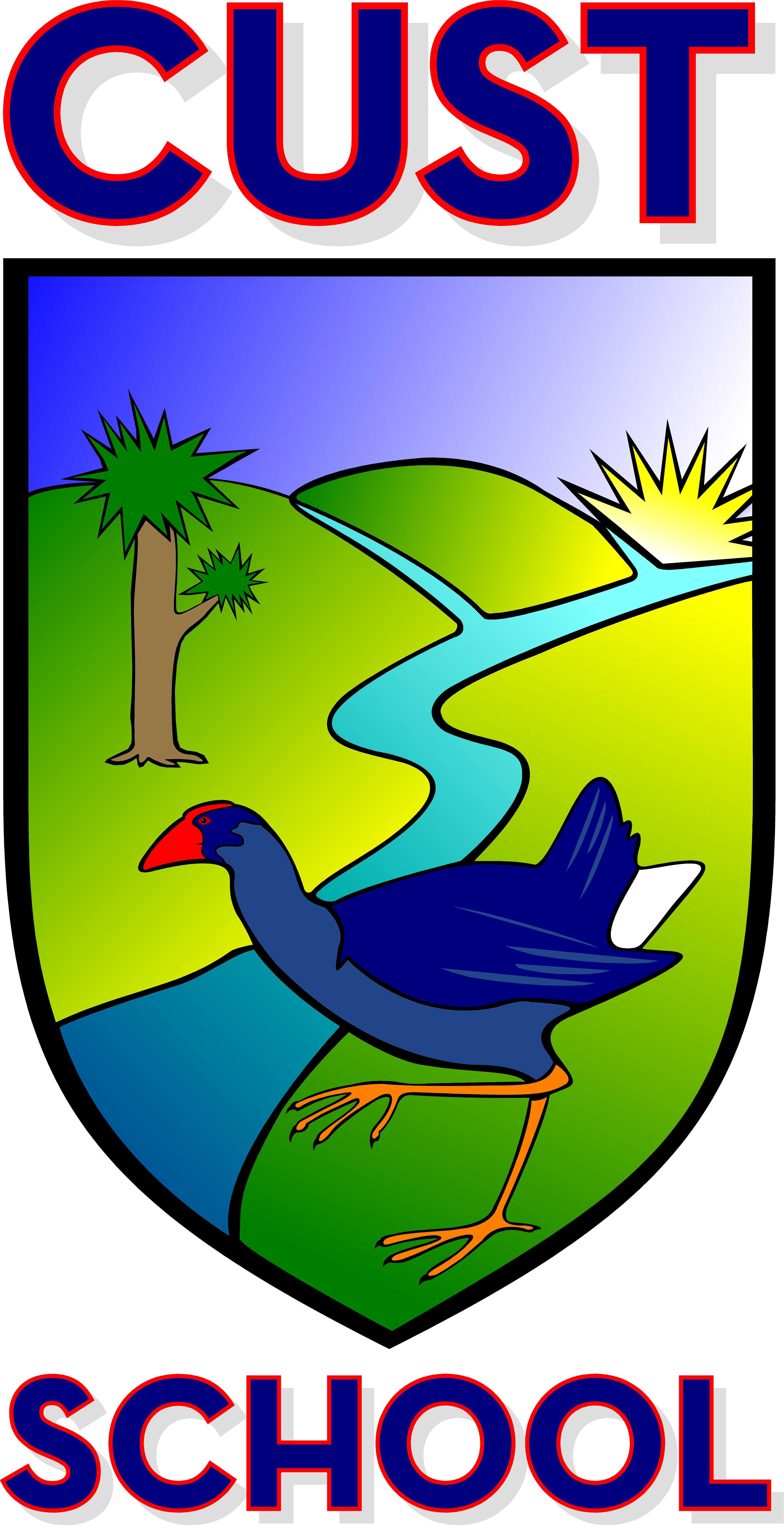 USE OF CELL PHONESIt is unlikely that most students will need a cell phone at school. For those who do, procedures need to be followed. Cell phones are to be turned off and not used at school or during school time. Any student who needs a cell phone for after school use must keep it in their schoolbag or leave it with their teacher.Guidelines for BYOD (Bring Your Own Device)As the use of technology becomes easier, portable and accessible we need to have careful, considered discussion on how it is used at school.As a school we want to encourage the use of technology, however it’s use needs to be manageable, secure and to enhance learning.I have drafted some guidelines that need to be followed initially while this discussion is held.The device is the responsibility of the student.During school times any device should be given to the teacher for safe storage, but ultimately the device is the responsibility of the student.The device is covered by the owner’s insurance.The school can not be held responsible for loss or damage to the device.The purpose of the device is to support the student’s learning.The device is used at the class teacher’s discretion and with the class teacher’s knowledge. The use of which is normally during class time only.The school may not be able to support any technical issues and/or upgrades of the equipment/device.Conditions of the school’s Internet Use Agreement with students apply.The internet will only be accessed via the school wifi.  No 3G access.No software downloads or updates will be carried out at school on student devices.